Obecní úřad Vlačice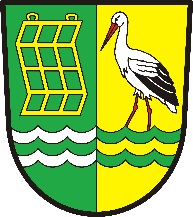 Dle zákona č.250/2000 Sb. se oznamuje, že na internetových stránkách ÚSC Vlačice www.vlacice.cz, pod záložkou Obecní úřad jsou zveřejněny a do listinné podoby na podatelně ÚSC lze nahlédnout do dokumentu:Střednědobý výhled rozpočtu obce  (včetně aktualizací):   Rok                                                                 Zveřejněno:                Schváleno dne:Pravidla rozpočtového provizoria na rok 2018:Zveřejněno: --------------------------Schváleno ZO dne: -----------------------------Schválený rozpočet obce na rok 2018:Zveřejněno: 11.1.2018Schváleno ZO dne: 19.12.2017Schválená rozpočtová opatření k rozpočtu na rok 2018:Č.                         schváleno dne:                                        zveřejněno dne:Schválený závěrečný účet obce za rok 2017:Zveřejněno:Schváleno ZO dne: